21.1-21.25. Какие изотопы образуются в цепочке радиоактивных распадовядер, приведенных в таблице 21.1?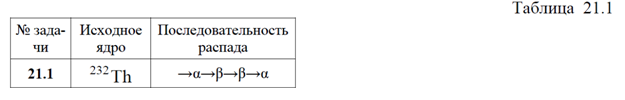 